Уважаемые покупатели!Спасибо за покупку изделия ТМ «НЕМАН» Комод «Анжелика»Комплектация:Фурнитура:                                                             Сборка:На дно 4 прибиваем гайки забивные 29. К стоевым 2, 3 крепим основную часть направляющих 18 саморезами 23 по разметке.Соединяем стоевые 2 и 3 при помощи монтажной планки 5 на минификсы 25.Крепим дно 4 к стоевым 2 и 3 на конфирматы 21. Крепим крышку 1 к стоевым 2, 3 на минификсы 25, крепим монтажную планку 5 к крышке 1 саморезами 24 (3шт.).Проверяем геометрию собранного каркаса, разница диагональных размеров не должна превышать 1 мм.Забиваем задние стенки ДВП 14 с соединительной планкой 30 гвоздями 26.В гайки забивные 29, дна тумбы 4, прикручиваем ножки точеные 20. Собираем ящики, используя боковины 10, переднюю 11 и заднюю 12 стенки ящиков при помощи конфирматов 21.Прибиваем дно ДВП 13 к ящикам, гвоздями 26, предварительно промеряв диагонали.Крепим ответную часть направляющих 18 к наружным частям боковин ящика 10 на саморезы 23, в соответствии с разметкой.Полученные ящики вставляем в собранный каркас, вставив ответную часть направляющей 18 в основную.Устанавливаем фасад ящика 6. Для этого вкручиваем в переднюю стенку ящика 11, с внутренней стороны ящика два самореза 24, чтобы кончик самореза выступал на 3-5мм. Накладываем фасад 6, контролируя зазоры слева, справа 2 мм и сверху 3мм. После выставления зазоров надавливаем на фасад, чтобы на МДФ остались следы от саморезов. После этого открываем ящик и прикручиваем фасад саморезами 24 по сделанным меткам. Далее повторяем процедуру для остальных фасадов. По имеющимся отверстиям на фасадах 6,7,8,9 просверлить Ø3-4мм отверстия в передних стенках ящиков 11.  Устанавливаем ручки 19, закрепив их саморезами 22 через фасад и переднюю стенку ящика.Клеим заглушки 27,28.Примечания:•	Инструменты для сборки в комплект не входят.Схема сборки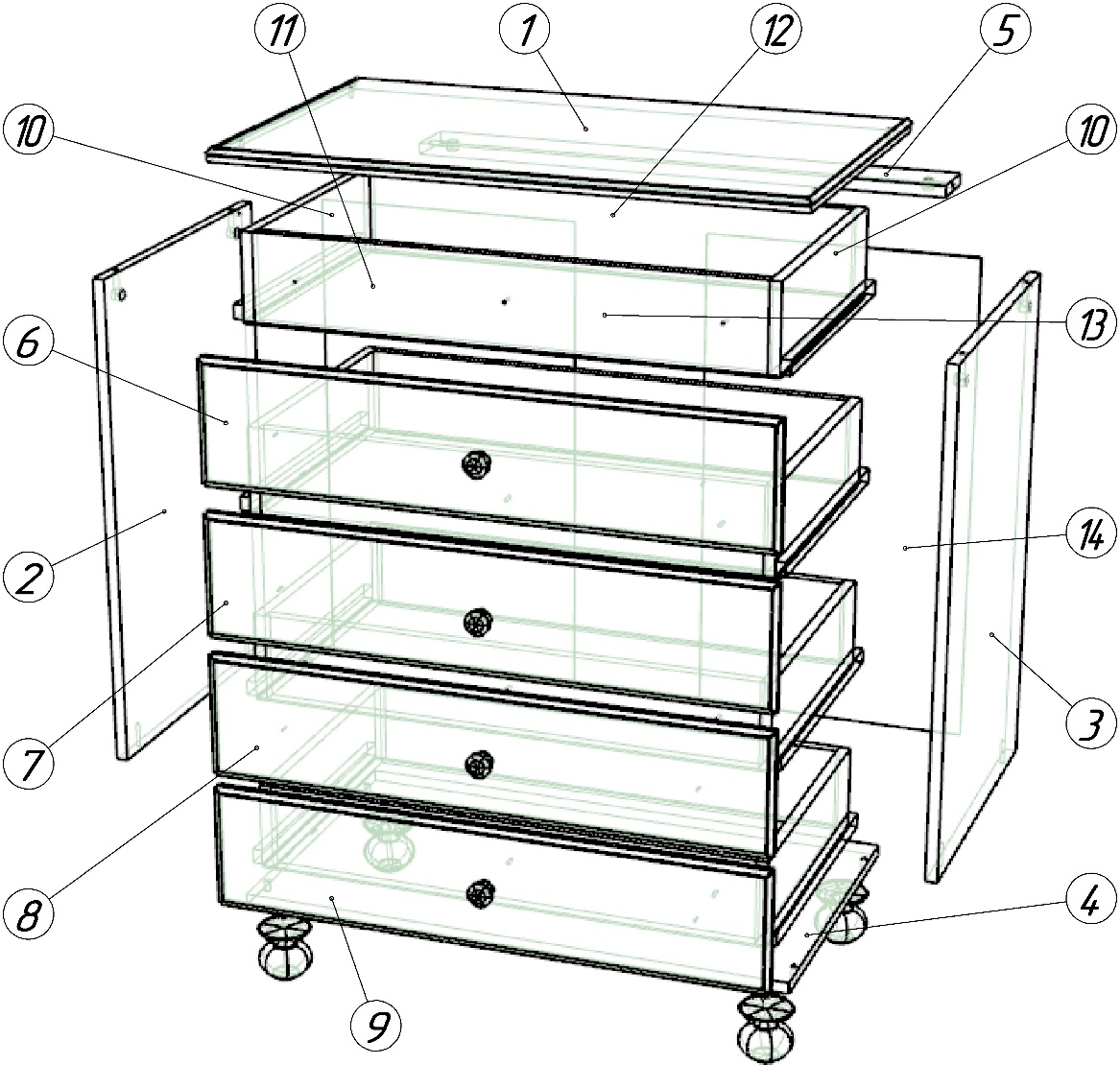 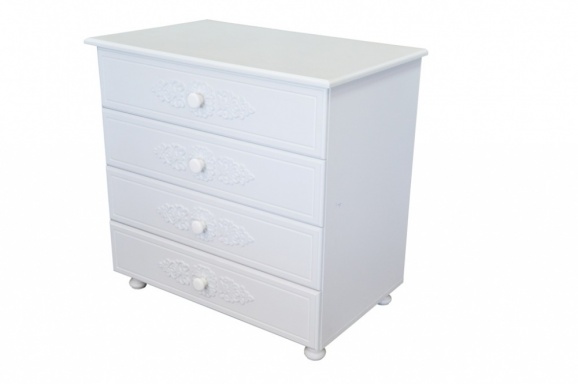 № дет.ТолщинаДлиннаШиринаКол-воДеталь1168004801Крышка МДФ2,3166884562Стоевая4167844561Дно516752801Монтажная планка6,7,8,9167801734Фасад ящика МДФ10164001208Боковина ящика11166931204Передняя стенка ящика12166931204Задняя стенка ящика1337233974ДВП Дно ящика1437013902ДВП Задняя стенка№Наименование:кол-во18Направляющая телескоп 400мм, шт.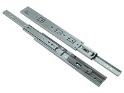 419Ручка точеная, шт.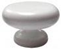 420Ножка точеная со шпилькой М8, шт.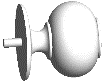 421Конфирматы 6,4*50, шт.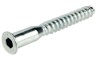 2022Саморез 3,5*45 мм., шт.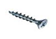 423Саморез  3,5*16 мм., шт.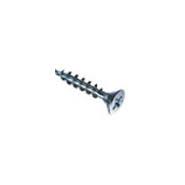 4824Саморез  3,5*30 мм., шт.2425Минификсы, шт.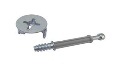 626Гвозди 20*1,2 мм., шт.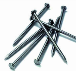 0,100кг27Заглушки конфирмат, шт.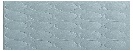 2028Заглушки минификс , шт.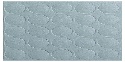 629Гайка забивная М8, шт.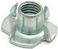 430Планка соединительная  ДВП  700мм, шт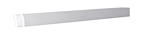 1